List of figuresFigure 1 Existing Workflow	12Figure 2 Proposed Workflow	15AbbreviationsAPI: Application Programming InterfaceDHIS2: District Health Information System 2FHIR: Fast Healthcare Interoperability ResourcesHISP: Health Information Systems ProgrammesHMIS: Health Management Information SystemMoH: Ministry of HealthopenIMIS: Open Insurance Management Information SystemREST-API: Representational State Transfer Application Programming Interface
Executive SummaryDigital Square is leading a partnership of a group of digital health experts and organisations working in countries to strengthen the design, development, and implementation of Digital Health Systems. The program works towards coordinating technical and financial investments in scalable technology solutions and their sustainable implementation. HISP India is one of the partners working with Digital Square on the openIMIS Modular Transformation initiative, with the proposed integration between openIMIS and DHIS2, with the latter working as the analytics platform of health insurance data captured in openIMIS.This document provides an overview of the requirements (both conceptual and technical) of the envisaged DHIS2 based analytics platform integrated with openIMIS which will help in defining the approach for design and development of the openIMIS data analytics platform based on DHIS2.The document starts with understanding and illustrating the business processes that are currently followed to record the data collected from various stakeholders involved in the program. The current data collection workflow is mapped to the corresponding data recording and reporting events. The workflow defines the patient checkpoints with respect to the system and the corresponding actions to be taken by the users at each level. Through this illustration, the data flow across the system is also highlighted.In the next section, the system integration requirements have been illustrated where the building block of the integration i.e. use of FHIR API, DHIS2 FHIR adaptor, and the FHIR server used for openIMIS are defined. Their proposed integration mechanism is defined in the System Design Document for openIMIS-DHIS2 integration.In the last section of the document, the output requirements have been mentioned as the indicators required to be generated from the system with their corresponding to openIMIS concepts, FHIR response, and mappings.Introduction and Background2.1 Open Insurance Management Information System (openIMIS)openIMIS (www.openimis.org ) is an open-source information system for managing data for health financing processes Ministries of Health and their respective country Health Insurance Boards/Funds. The openIMIS application is jointly funded by the Swiss Agency for Development and Cooperation (SDC) and the German Federal Ministry for Economic Cooperation and Development (BMZ). The system allows to manage the data pertaining to the following processes:Membership/Patient Registries.Benefit packages (services available, permissible items, and their prices.)Facility/Provider Registries.Claims filing and submissions, review, feedback, and valuation.The system is capable of producing reports, and analytics based on the data generated by the above processes, but lacks effective visualisation and data presentation aspects, which are now being taken care by integrating it with another open-source data management platform known as District Health Information System (DHIS2), the summary of the same is given next.2.2 District Health Information SystemDHIS 2 (www.dhis2.org ) is a tool for collection, validation, analysis, and presentation of aggregate and patient-based statistical data, tailored (but not limited) to integrated health information management activities. It is a generic tool rather than a pre-configured database application, with an open meta-data model and a flexible user interface that allows the user to design the contents of a specific information system without the need for programming. DHIS2 and upwards is a modular web-based software package built with free and open-source Java frameworks. DHIS2 can support both the tracking on individual entities like patients in this case (through the Tracker module) and aggregate data at each level in the hierarchy. The existing data model allows for individual-level data stored in the Tracker to be seamlessly aggregated and taken into the generic DHIS2, where it can use the functionalities of the dashboards, GIS maps, and other analytical tools to conduct analysis, visualization, and dissemination of data. In this context, the analytical capabilities of DHIS2 will be used to full effect, where the data received from openIMIS will be processed and visualisations will be drafted in the form of standard health insurance dashboards for various processes identified during the requirements gathering phase of the project.2.3 Information SourcesThis software requirement specification document is in reference to the discussions done in the following order:Series of Skype call and discussions with GIZ HQ, GIZ Nepal teams to understand the openIMIS system, its processes, and the implementation in Nepal. In addition to Nepal, the openIMIS system Cameroon, Chad, Congo DRC, and Tanzania.Review the key monitoring and evaluation indicators documented till date, and further revision of the same to come out with a generic indicator set divided into categories for Beneficiary Management, Claims Management, and Operations/Process Indicators.HISP India’s participation in the JLN Workshop in Kathmandu on June 2019, and further discussions on openIMIS workflows, and functionalities.Business Process ModellingThis section describes the current business processes followed in the implementation of the openIMIS which includes information on the actors/checkpoints in the workflow, their contribution to the workflow, roles, and responsibilities.Existing Business ProcessIn the current scenario, the data collection process is paper-based using registers or using the openIMIS app.  The functioning of the program involves the following actor/checkpoints:3.1.1 Actors/CheckpointsThe following actors are involved in the existing process3.1.1.1 Enrolment OfficersThe Enrolment Officers are responsible for registering the individuals or households in the system with their key demographic information. The officers visit different households offering door-to-door registrations of the members either using registers, or the openIMIS app.3.1.1.2 Individual/HouseholdThe individual members/household are the beneficiaries of the benefit packages made available in the country by the Health Insurance Board/Ministries of Health. These beneficiaries are enrolled in the system into different insurance policies and are tracked for availed services and the management of the associated claims. The individual/household head needs to pay a minimum amount for getting covered under the enrolled policy and can get the further subsidy from the payer institutions for the services availed as part of the benefits package.3.1.1.3 Health Facility/ProviderThe Health Facility provides the health services to the patient, which involves both preventive and curative care with treatment plans including medicines, ancillary items, etc. Depending upon the country context, during the enrolment process, the patient can be assigned a facility/provider to be the primary healthcare service provider, and through them, the patient could be advised tertiary care (if needed).3.1.1.4 Payer Institutions (Ministries of Health/Health Insurance Board)The Payer Institutions are the primary source of finances and reimbursements given to the facility, or the beneficiaries. The payer institutions receive the contributions made by the individuals/household on enrolment into a benefits package, and also on its renewal thereby maintaining their funds for issuing re-payments to the health facility for the medical care taken by the beneficiaries on through a claim submitted for the availed services.3.1.1.5 Claims AdministratorThe Claims Administrator is responsible for managing all data received through the individual’s health facility into a claim submission form and entering the data as Claims against the registered individual for getting the review, approval, and valuation of the submitted claims.3.1.1.6 Claims ReviewerThe Claims Reviewers validate the submitted claims based on the benefits package availed by the individual/household by assessing the services availed, and items procured during the course of the treatment. Based on factors associated with eligibility, coverage and previous utilisation a claim can be accepted or rejected by the Claims Reviewer.3.1.2 Existing Workflow3.1.2.1 Patient/Household RegistrationActors involved: Individual/Household, Enrolment Officer or Health FacilityProcess Flow:The Enrollment Officers visits the households and enrolls the household (household head, and family members) either using paper registers.Once the registration is done, the contributions are collected, and receipts are issued for the same.Membership ID cards are generated and given to the household for future use.The filled enrollment forms are submitted to the Insurance Operator/Data Entry operator for adding the collected data into openIMIS.3.1.2.2 Recording patient’s facility visit and service utilisation recordingActors involved: Individual/Household, Health Facility/ProviderProcess Flow:The individual who is seeking medical care visits the health facility preferably with the membership card issues during the registration process.The individual’s data is validated, in case the patient is not available in the database, then on consent, the individual can be registered in the system.The individual consults the doctor and gets the required treatment plan which comprises of the care instructions, medicines, and any ancillary items required for treatment.The health facility personnel fill the service utilization form to document the services given by the doctor towards claiming reimbursement for the services provided by the facility.3.1.2.3 Claim SubmissionActors involved: Health Facility/Claims AdministratorProcess Flow:The service utilization form filled in the above step is used to submit the claim for the services/items availed by the individual in the last documented visit.The claim is submitted in openIMIS and the system makes it available for the Claim Reviewer to take the next set of actions.3.1.2.4 Claim Review and ValuationActors involved: Claim ReviewerProcess Flow:The submitted claim undergoes a review by the Claim Reviewer and based on the eligibility, coverage, and past utilization of the benefits package the Claim Reviewer decides to approve or reject a claim. The claim can be accepted partially as well depending upon the rules applicable on each specific claim.Alternatively, there is a mechanism available in the system to put business rules in place, which can automate the claim review process to an extent and can accept/reject claims based on set business rules.3.1.2.5 Claim Audit and FeedbackActors involved: Claim ReviewerProcess Flow:A sub-set of claims are selected for medical audit, and feedback as part of routine assessment and sanity check for the claims already reviewed and valuated.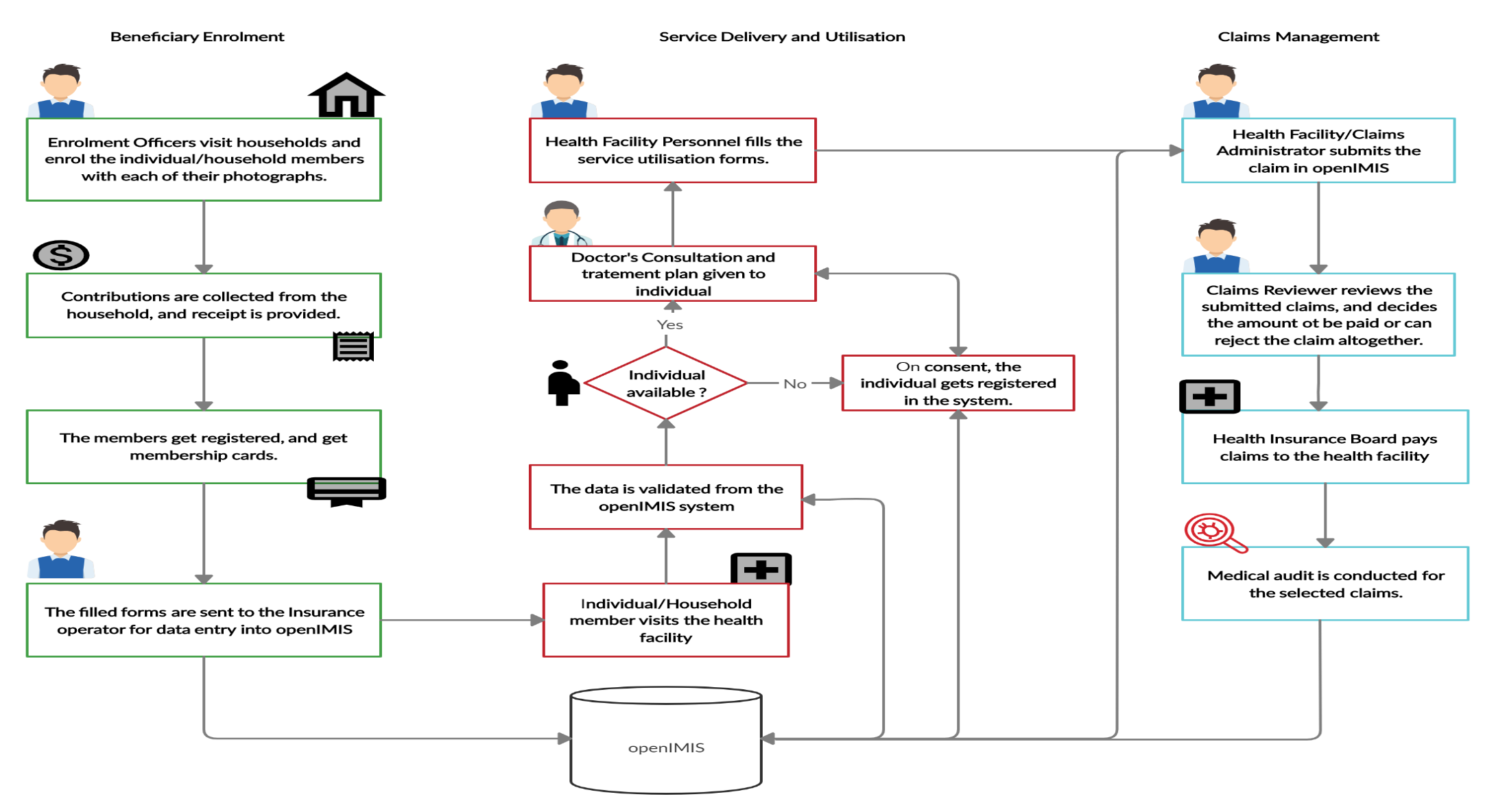 Figure 1 Existing Workflow3.2 System Integration3.2.1  Integration Building Blocks3.2.1.1  openIMISopenIMIS will be the source of all information required (metadata, and data) in this system integration. The reporting units of the openIMIS i.e. the health facilities will be pulled into DHIS2, to create a hierarchical reporting structure which would be then utilised for storing data and doing analytics in DHIS2. The concepts available in openIMIS can be pulled in DHIS2 for storing the data coming from openIMIS. 3.2.1.2 FHIR Server/Reference ModuleA FHIR server/reference module has been configured for openIMIS which contains the FHIR extensions created for co-relating the openIMIS concepts to required FHIR resource, and FHIR entity thus facilitating the exchange of data between two systems. DHIS2 FHIR AdapterA DHIS2 FHIR Adapter is being developed which allows the import of FHIR Resources into DHIS2 by using FHIR Subscriptions defined at the suggested FHIR server/reference module. The import and export of data work based on a domain-specific business rule engine that decides about transformations of patient-related data to questionnaire-like structures (For e.g. DHIS2 Tracker Programs and their Program Stages). It is optimized for national FHIR profiles that are based on standard coding systems like LOINC, SNOMED CT, CVX, and others or even on national coding systems. The Adapter receives FHIR subscription notifications from one or more FHIR Servers when there are created or updated or at a scheduled time period based on the traffic. To perform transformations to DHIS2 there are configured rules and transformations which can use reusable JavaScript code snippets. In order to identify already created DHIS2 tracked entity instances, a kind of national identifier must be provided by the FHIR patient resource (or any other FHIR resource that is mapped to a DHIS2 tracked entity type). The Adapter uses a database to store mapping data and temporary processing data.For example, in this case, the FHIR resource named ‘Patient’ can be mapped to DHIS2 Tracked Entity type ‘Person’, and ‘InsureeID’ can be used as the identifier for identifying patients. The rules that are used for the import are also used for the export of DHIS2 resources to a FHIR server, also the FHIR REST interfaces provide the data based on these rules.The details of this adapter and its compatibility with the openIMIS FHIR resources will be studied and worked upon to define the working mechanism between the two resources.DHIS2DHIS2 will be the recipient of the information in this system integration. It will be receiving the metadata and data from openIMIS where using the data received, indicators will be defined in DHIS2 to do the required calculations. The indicators once configured will produce the required results for plotting the data on the dashboard.3.3 Proposed WorkflowThe proposed workflow will involve the addition of the above defined integration building blocks in addition to the Existing workflow, which is shown in the figure given below: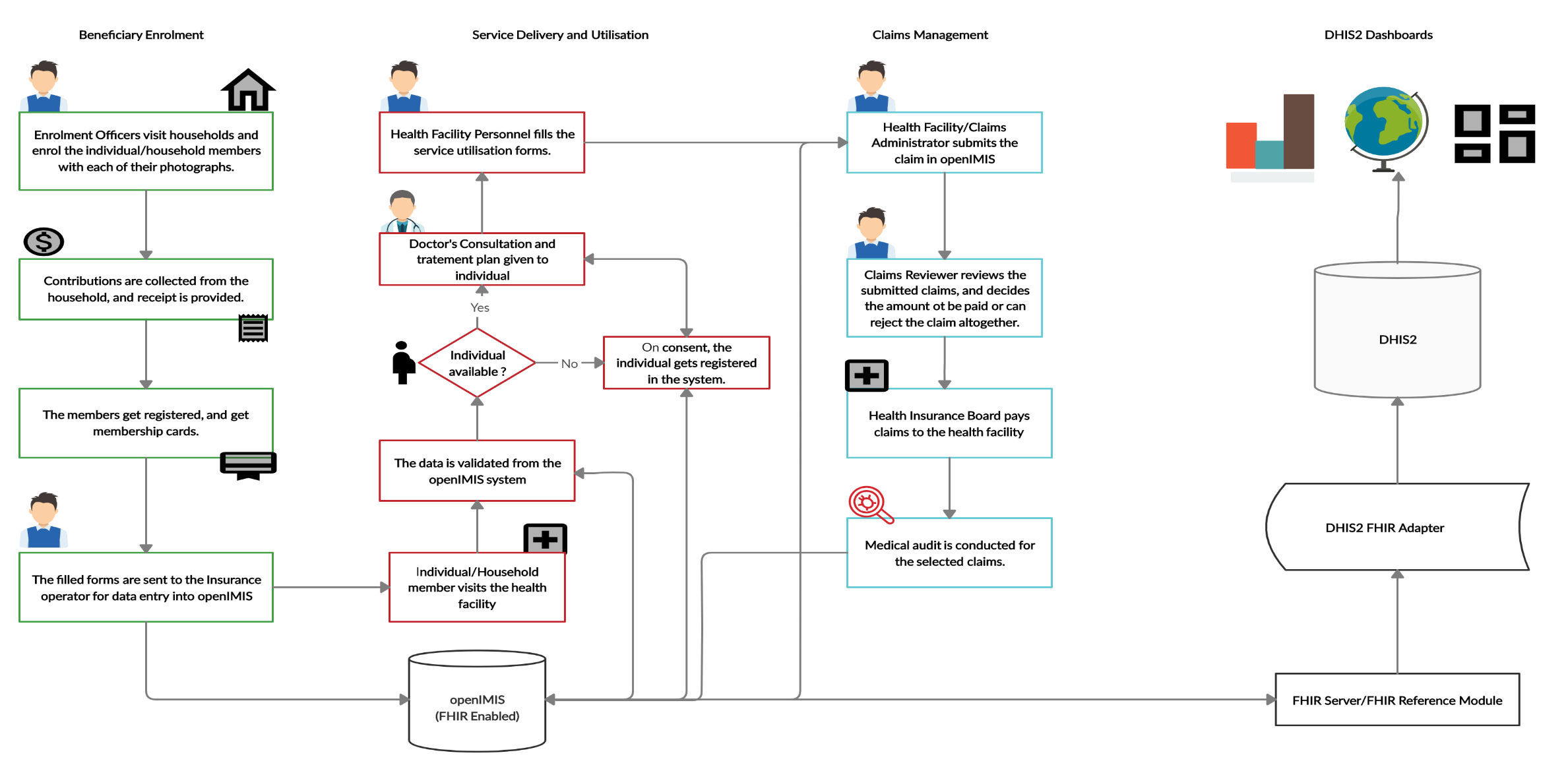 Figure 2 Proposed WorkflowData Analysis and OutputsThe following indicators have been compiled in relation to the actors and processes described above and have been mapped to the corresponding data reporting format from where the data would originate for further processing. FHIR resources, FHIR mapping, and Open IMIS concepts are also mentioned.The indicators have been categorised into the below-mentioned categories based on openIMIS monitoring and evaluation requirements.Beneficiary IndicatorsClaim indicatorsOperational indicatorsBeneficiary Management IndicatorsClaim Management Indicators4.3 Operational IndicatorsS.No.IndicatorNumeratorOpenIMIS ConceptFHIR ResourceFHIR MappingDenominatorOpenIMIS ConceptFHIR ResourceFHIR MappingDisaggregationTarget User Group1Individuals enrolledIndividuals enrolledInsureeIDPatientidentifier1NANANAGender, Age groups, Geography/Level, Residence, Ethnic group, Education, Facility Type, Income CategoryFacility2Individuals enrolled (%)Individuals enrolled (by all available disaggregation)InsureeIDPatientidentifierIndividuals enrolledInsureeIDPatientidentifierFacility3Households enrolledHouseholds enrolledInsureeIDPatientidentifier1NANANAGeography/Level, ResidenceFacility4Households enrolled (%)Households enrolledInsureeIDPatientidentifierHouseholds enrolledInsureeIDPatientidentifierGeography/Level, ResidenceFacility5Individuals enrolled and covered with an active policyIndividuals with an active policyPolicyStatusCoveragestatus1NANANAGender, Age groups, Geography/Level, Residence, Ethnic group, Education, Facility Type, Income CategoryFacility6Individuals enrolled and not covered (policy suspended, idle or expired)Individuals with inactive policyPolicyStatusCoveragestatus1NANANAGender, Age groups, Geography/Leve, Residence, Ethnic group, Education, Facility Type, Income CategoryFacility7HHs enrolled and covered with an active policyHouseholds with an active policyPolicyStatusCoveragestatus1NANANAGeography/Level, ResidenceFacility8HHs enrolled and not covered (policy suspended, idle or expired)Households with inactive policy (suspended, idle, or expired)PolicyStatusCoveragestatus1NANANAGeography/Level, ResidenceFacility9Enrollment rate (individuals)Individuals enrolledInsureeIDPatientidentifierTotal PopulationNANANAGender, Age groups, Geography/Level, Residence, Ethnic group, Education, Facility Type, Income CategoryFacility/Policy Decision Making10Enrollment rate (HHs)Households enrolled InsureeIDPatientidentifierTotal Households (number)NANANAGeography/Level, ResidenceFacility/Policy Decision Making11Individuals enrolled with a new policyIndividuals with a new policyPolicyStage and Prod IDCoverage1NANANAGender, Age groups, Geography/Level, Residence, Ethnic group, Education, Facility Type, Income Category, Product typeFacility/Policy Decision Making12Individuals enrolled with a renewed policyIndividuals with a renewed policyPolicyStage and Prod IDCoverage1NANANAGender, Age groups, Geography/Level, Residence, Ethnic group, Education, Facility Type, Income Category, Product typeFacility/Policy Decision Making13Households enrolled with a new policyHouseholds with a new policyPolicyStageCoverage1NANANAGeography/Level, ResidenceFacility14Households enrolled with a renewed policyHouseholds with a renewed policyPolicyStageCoverage1NANANAGeography/Level, ResidenceFacility15Renewable rate (individuals) of active policiesIndividuals with a renewed policyPolicyStageCoverageIndividuals with active policy minus newly enrolledNANANAGender, Age groups, Geography/Level, Residence, Ethnic group, Education, Facility Type, Income CategoryFacility/Policy Decision Making15aRenewable and remigration rate (individuals)Individuals with a renewed policyInsureeIDPatientidentifierIndividuals enrolledNANANAGender, Age groups, Geography/Level, Residence, Ethnic group, Education, Facility Type, Income CategoryFacility/Policy Decision Making16Renewable rate (households) of active policiesHouseholds with a renewed policyPolicyStageCoverageHouseholds with active policy minus newly enrolledNANANAGeography/Level, ResidenceFacility/Policy Decision Making16aRenewable and remigration rate (households)Households with a renewed policyInsureeIDPatientidentifierHouseholds enrolledNANANAGeography/Level, ResidenceFacility/Policy Decision Making17Poor HH registeredPoor households enrolledInsureeIDPatientidentifier1NANANANAFacility/Policy Decision Making18Poor vs. non-poor HH coverage in the schemePoor households enrolledInsureeIDPatientidentifierNon-Poor Households enrolledNANANANA19Poverty outreach ratioPoor households enrolledInsureeIDPatientidentifierTotal poor householdsNANANANAFacility/Policy Decision Making20First service point distributionFirst service point disaggregated by facility typeHFlevelLocationtype1NANANAFacility TypePolicy Decision Making21First service point distribution (%)First service point disaggregated by facility typeHFlevelLocationtypeTotal of all first service point distribution availed by individuals/householdsHFlevelLocationtypeFacility TypePolicy Decision MakingS NoIndicatorNumeratoropenIMIS ConceptFHIR MappingDenominatoropenIMIS ConceptFHIR MappingDisaggregation1Value of all claims entered in openIMIS Value of all claimsClaimStatusclaimResponse.processNotexx2Individuals/HHs with claimsClaimCodeclaim.Identifier3Average value claimed per member/HH with claimsValue of all claimsRemuneratedAmountclaimResponse.item.adjudication.amountNumber of members with claims4Incurred claims per capitaValue of all claimsRemuneratedAmountclaimResponse.item.adjudication.amountTotal number of enrolled persons5Average claim valueValue of all claimsRemuneratedAmountclaimResponse.item.adjudication.amount6HHs hitting ceilingHHs whose claims add up to 50000 NPRExceedCeilingAmountclaimResponse.item.adjudication.amount7HHs hitting ceiling through families (%)HHs hitting ceiling up to 50000 NPR during the time periodExceedCeilingAmountclaimResponse.item.adjudication.amountFamilies with claims during the time period8Rejected claimsNumber of rejected claimsClaimStatusclaimResponse.processNoteFacility type9Submitted claims Number of submitted claimsFacility type10Pending claimsNumber of pending claimsClaimStatusclaimResponse.processNotexxFacility type11Pending claims (%)Number of pending claimsClaimStatusclaimResponse.processNotexxNumber of submitted claimsFacility type12Reimbursed claimsNumber of reimbursed claimsRemuneratedAmountclaimResponse.item.adjudication.amountFacility type13Reimbursed claims (%)Number of reimbursed claimsClaimStatusclaimResponse.processNotexxNumber of submitted claimsFacility type14Rejection rate of claims (automated/by claims review)Total Number of rejected claims during the time periodClaimStatusclaimResponse.processNoteTotal number of claims during the time periodFacility type, Type of Claim, emergency, OPD, IPD, Referral15Total Revenue in Health Insurance FundPremium plus subsidy from public fund/MoF plus other private sources (e.g. donations)NAEnrollment data, MOF/HIB,16HHs revenue contribution (%)Total premium collected from HHsTotal revenue in Health Insurance fund17Government subsidy contribution (%)Total premium received from MoFTotal revenue in Health Insurance fund18Total claims by types Total claims by the type (OPD, Emergency, IPD, Referral)VisitTypeclaim.type19Claim type (%)Number of claims by each type (OPD, Emergency, IPD, Referral)VisitTypeclaim.typeTotal number/value of all types of claims20Top 10 Diagnoses Number of claims per diagnosisICDIDclaim.diagnosis21Trend of Diagnoses-Groups, i.e. NCDNumber of Claims for Treatment of Diagnosis GroupICDIDclaim.diagnosisseveral possible: Number of Claims for Diagn. A group in year before, an average of several years before22List of number/value of the type of service per period per levelServiceIDclaim.item.service23List of Numbers/Value of most prescribed drugs per periodNumbers/Value of most prescribed drugs per period of time24List of Numbers/Value of most prescribed drugs per period as % of total Number/Value of claimsList of Numbers/Value of most prescribed drugs per period of timeTotal Number/Value of all claims25List of Numbers/Value of most prescribed drugs per period as % of total Number/Value of claims which prescribed drugsList of Numbers/Value of most prescribed drugs per periodHFLevel/LegalFormtypeTotal Number/Value of all claims which prescribed drugs26Number/Value of Claims reviewed/valuatedHFLevel/LegalForm/ValuatedtypeFacility Type, GenderClaim reviewer27Number/Value of Claims reviewed/valuated (%) Total Number/Value of claims reviewed/valuatedHFLevel/LegalForm/ValuatedtypeTotal Number/Value of all claims submittedFacility Type, Gender, Age GroupClaim reviewer28Valuated Value of claims as a share of total value of submitted claimsAggregated Value of claims after being revised (include rejected claims?)aggregated Value of all submitted claimsFacility types29Incurred administration expense ratioTotal value of incurred administration expensesTotal value of collected contributions and subsidies30Incurred claims ratioTotal value of incurred claimsTotal value of earned contributions and subsidies31OOP ratioTotal sum of OOP spendingTotal sum of health expenditure = OOP + claims32Benefit coverage rateNumber of accepted claimsApprovedclaimResponse.totalBenefitTotal number of reported medical cases33Complaint ratioTotal number of complaintsTotal number of covered individuals34Promptness of claim approvalPeriod of time between submission and approval of a claimDateClaimed - DateProcessedclaim.created - claimResponse.created35Health infrastructureNumber of health facilities/health personnelPopulation36Average cost per (inpatient) visitTotal Value of all (inpatient) claimsTotal number of inpatients37Number of cases for specific diseasesICDIDclaim.diagnosis38 (a)Payment allocation by diseases and its severity/Inpatient admissions/Primary health care sensitive diagnosis/tracer conditionsTotal payments in the defined time periodRemuneratedAmountclaimResponse.item.adjudication.amountTotal enrolled population in the defined time period39 (b)Ratio of highly complex to fewer complex patients.Total number of highly complex patients seen in the defined area during the defined time periodTotal number of low complexity patients seen in the defined area during the defined time period40Net income(profit) ratioTotal Value of collected (premiums + subsidies) - paid claimsTotal amount of collected premiums + subsidiesS.NoIndicatorNumeratoropenIMIS ConceptFHIR MappingDenominatoropenIMIS ConceptFHIR MappingDisaggregationTarget User Group1Households enrolled by Enrollment Assistants (EA)Households enrolled (by Enrollment Assistants)1Geography/Level, ResidenceFacility2Average Time used to enter form by EA/EO3Covered people without a photo (Tanzania)4Covered ppl with the photo but missing personal data5Promptness of claim approvalPeriod of time between submission and approval of a claimDateClaimed - DateProcessedclaim.created - claimResponse.created1NANAGeography/Level, Residence, Facility type6Health infrastructureHealth facilities/Health personnelHfIDIdentifierPopulationGeography/Level, Residence